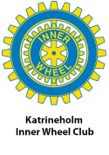 Dagordning för årsmötet i Katrineholms Inner Wheel clubDen 12 september 2022 på Teater Klämman, Mellösa1.	Mötet öppnas2.	Val av ordförande för mötet3.	Val av sekreterare för mötet4.	Val av 2 protokolljusterare5.	Årsmötets behöriga utlysande6.	Godkännande av dagordningen7.	Godkännande av årsberättelsen för verksamhetsåret 2021–20228.	Godkännande av resultat - och balansräkning för 2021–20229.	Revisionsberättelsen för verksamhetsåret 2021–202210.	Frågan om ansvarsfrihet för styrelsen för verksamhetsåret 2021–202211.	Årsavgift för verksamhetsåret 2023–202412	Beslut om bidrag till olika hjälpprojekt13	Övriga ärenden14	Mötet avslutas